Belépési kérelem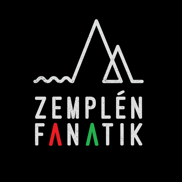 Alulírottnév: ………………………………………………………………………lakcím: …………………………………………………………………..e-mail cím: ………………………………………………………………telefonszám: ……………………………………………………………..kérem, hogy a Zemplén Fanatik Szabadidősport és Természetvédelmi Egyesület vegyen fel a tagjai sorába. Tagságom legyen: Rendes tag, Támogató tag (aláhúzással jelölni)!Egyúttal nyilatkozom arról, hogy a Zemplén Fanatik Szabadidősport és Természetvédelmi Egyesület céljait megismertem, élni kívánok az alapszabályban rögzített tagsági jogokkal, a tagsággal járó kötelezettségeket megismertem és vállalom. Az egyesületi tagság díj-nemfizetés miatt automatikusan megszűnik. Éves tagdíj 6.000Ft, a befizetés határideje adott év január 31. vagy a belépést követő 30. nap. Az egyesület számlaszáma K&H 10402757-50526953-76861009, a közleményben kérjük feltüntetni: “<név> 20xx éves tagdíj” ! Kelt:…………………………..belépő aláírásaHozzájárulás a személyes adatok kezeléséhez (egyesület tagok, tisztségviselők)Alulírott,………………………………..…………………………(név) ……………………………..……………….…………………….(lakcím) nyilatkozom arról, hogy az alábbi adatkezelési tájékoztatót megismertem, az abban megjelenő a személyes adatok kezeléséhez hozzájárulok. Kelt:…………………………..aláírásAdatkezelési tájékoztató (egyesület tagok, tisztségviselők)Adatkezelő megnevezése és elérhetőségeiszervezet neveképviselicíme telefonszámelektronikus levélcímAz adatkezelés célja: A személyes adatok kezelése az tagok, tisztségviselők, képviselők (érintettek) nyilvántartása az érintettek adatainak megadásával járó bírósági, hatósági eljárásoknak történő megfelelés, illetve a szervezet működtetése és a szervezeten belüli kapcsolattartás céljából történik. Az adatkezelés Az Európai Unió GDPR (2016/679. sz.) rendeletével és az érvényes magyar adatvédelmi jogszabályokkal (Infotv. 2011. évi CXII. törvény az információs önrendelkezési jogról és az információszabadságról) összhangban történik.Az adatkezelés jogalapja:Az érintettek személyes adatainak kezelése részben a civil szervezetekre vonatkozó jogi kötelezettségek teljesítéséhez szükséges (A civil szervezetek bírósági nyilvántartásáról és az ezzel összefüggő eljárási szabályokról szóló 2011. évi CLXXXI. törvény alapján). A szervezet emellett az érintettek hozzájárulása alapján kezel személyes adatokat. A kezelt adatok köre:Az adatok kezelésének időtartamaA tagság megszűnése esetén a tagok személyes adatait azonnal töröljük, amennyiben nem merül fel a törlést megakadályozó jogos érdek, illetve a tag nem járul hozzá ahhoz, hogy a szervezet archiválja az adatait. Amennyiben a tisztségviselő megbízatás a tagsági jogviszony elvesztése nélkül szűnik meg név és elérhetőségi adatokon kívül töröljük a személyes adatokat, amennyiben nem merül fel a törlést megakadályozó jogos érdek. Az alapító (alapítók) nyilvántartásban és alapító okiratban szereplő adatai a szervezet megszűnése esetében törölhető.  AdattovábbításAz alapító(k)/tagok, tisztségviselők, képviselők (továbbiakban: érintettek) szervezet által kezelt adatait kizárólag a törvényességi ellenőrzési, felügyeleti jogkört gyakorló közhatalmi szervek (Bíróság, Ügyészség, NAV, stb) irányában továbbítja a szervezet, kizárólag, azokat az adatokat érintően, amelyek szükségesek az említett szervek előtti eljárások során.Hozzáférés jogaMinden tag/alapító tájékoztatást kérhet a személyes adatainak kezeléséről. Az érintett kérésére a szervezet 30 napon belül írásban tájékoztatást ad az érintettnek az általa kezelt személyes adatokról, az adatkezelés céljáról, jogalapjáról, időtartamáról, az adatfeldolgozó nevéről, címéről (székhelyéről) és az adatkezeléssel összefüggő tevékenységéről, továbbá arról, hogy kik és milyen célból kapják vagy kapták meg az adatokat.Helyesbítés és törlés jogaAz érintett írásban kérheti a személyes adatainak (vagy azok egy részének) módosítását és törlését. Az Érintett által a szervezet felé eljuttatott kérésre a lehető legrövidebb időn, de legfeljebb 15 napon belül visszajelzést küld a szervezet. Törlés abban az esetben lehetséges, ha az érintett visszavonja az adatkezelés alapját képező hozzájárulását, és az adatkezelésnek nincs más jogalapja. Az e-mailen kért adattörlésre a kifogás megérkezésétől legkésőbb a lehető legrövidebb időn, de legfeljebb 15 napon belül válaszol a szervezet.Tiltakozás jogaAz érintett tiltakozhat a személyes adatainak kezelése ellen, ennek keretében kérheti személyes adatainak helyesbítését és törlését is a szervezettől.Adatok hordozhatóságának jogaAz érintett írásban kérheti a szervezet kezelésébe átadott személyes adatának rendelkezésre bocsátását. Az adatait széles körben használt, géppel olvasható formátumban 30 napon belül kaphatja meg.Az adatkezelés korlátozásához való jogAz érintett jogosult arra, hogy kérésére a szervezet korlátozza az adatkezelést, ha az alábbiak valamelyike teljesül:ha vitatja a személyes adatok pontosságát,ha az adatkezelés jogellenesnek találja, de ellenzi az adatok törlését, és ehelyett kéri azok felhasználásának korlátozását;ha a szervezetnek már nincs szüksége a személyes adatara az adatkezelés céljából, de az érintett igényli azokat valamely jogi igénye előterjesztéséhez, érvényesítéséhez vagy védelméhez.ha az érintett tiltakozik az adatkezelés ellen. Ebben ez esetben a korlátozás arra az időtartamra vonatkozik, amíg megállapíthatóvá válik, hogy a szervezet jogos indokai elsőbbséget élveznek-e az érintett jogos indokaival szemben.Adatbiztonsági intézkedések1. A személyes adatok álnevesítése és titkosítására nincs lehetőség.  2.  A személyes adatokat tartalmazó papíralapú és elektronikus dokumentumokat a szervezet székhelyén/telephelyén, elzárt szekrényben őrizzük. A papíralapú dokumentumokat digitalizáljuk. A papíralapon és elektronikusan kezelt személyes adatokhoz a szervezet ügyvezető szerve, tisztségviselői, valamint azok a szervek/személyek férhetnek hozzá, akiket/amelyeket erre a civil szervezetekre vonatkozó jogszabályok feljogosítanak. A személyes adatokat tartalmazó dokumentumokba betekintési jogot nem, illetve csak a személyes adatok kitakarásával biztosítunk. Az adatkezelés során használt számítógépek a szervezet tulajdonát képezik, vagy azok fölött tulajdonosi jogkörrel megegyező joggal bír a szervezet. A számítógépen található adatokhoz csak érvényes, személyre szóló, azonosítható jogosultsággal - legalább felhasználói névvel és jelszóval – lehet csak hozzáférni, a jelszavak cseréjéről a szervezet rendszeresen, illetve indokolt esetben gondoskodik.Jogérvényesítési lehetőségekAz érintettek személyes adatát kizárólag a jelen adatvédelmi tájékoztató és a hatályos adatvédelmi jogszabályoknak megfelelően dolgozzuk fel. Ha az érintett úgy érzi, hogy a szervezet megsértette a az érintett személyes adatok védelméhez fűződő jogát, akkor vegye fel velünk a szervezettel a kapcsolatot, hogy az esetleges sérelmére közösen találhassunk megoldást! Amennyiben mégis panaszt szeretne tenni, vagy segítségre van szüksége az igényének érvényesítéséhez, jogában áll a felügyeleti hatósághoz fordulni:Nemzeti Adatvédelmi és Információszabadság Hatóságcím: 1125 Budapest, Szilágyi Erzsébet fasor 22/c;telefon: +36-1-391-1400;email: ugyfelszolgalat@naih.huJogos igényét polgári peres eljárásban is érvényesítheti. Keresetét a lakóhelye vagy tartózkodási helye szerinti törvényszék felé nyújthatja be.Kelt: …………………………..(képviselő)A civil szervezet jogi kötelezettség teljesítéséhez kapcsolódóan:A civil szervezet jogi kötelezettség teljesítéséhez kapcsolódóan:tagok:tisztségviselők:név, lakcím, levelezési cím (ha szükséges)név, lakcím, levelezési cím (ha szükséges), anyja neve,születési helye és ideje,állampolgárság,adóazonosító jel (ha képviseleti joggal rendelkezik)A civil szervezetek működtetése, belső kommunikációja, a működés dokumentálása kapcsán kezelt személyes adatokA civil szervezetek működtetése, belső kommunikációja, a működés dokumentálása kapcsán kezelt személyes adatoktagok:tisztségviselők:elektronikus levélcím, telefonszám, tagdíj befizetésekskype, viber, mesenger hozzáférésa szervezet eseményein készült fotó és video felvételekfoglalkozásbeosztásmunkahelymunkahely címeszervezet munkájához, programjaihoz nyújtott segítség felajánlása, a segítség formája, amelyben megjelenik a tag jártasságaelektronikus levélcím, telefonszám, tagdíj befizetésekskype, viber, mesenger hozzáférésa szervezet eseményein készült fotó és video felvételek adóazonosító jel (ha képviseleti joggal rendelkezik)